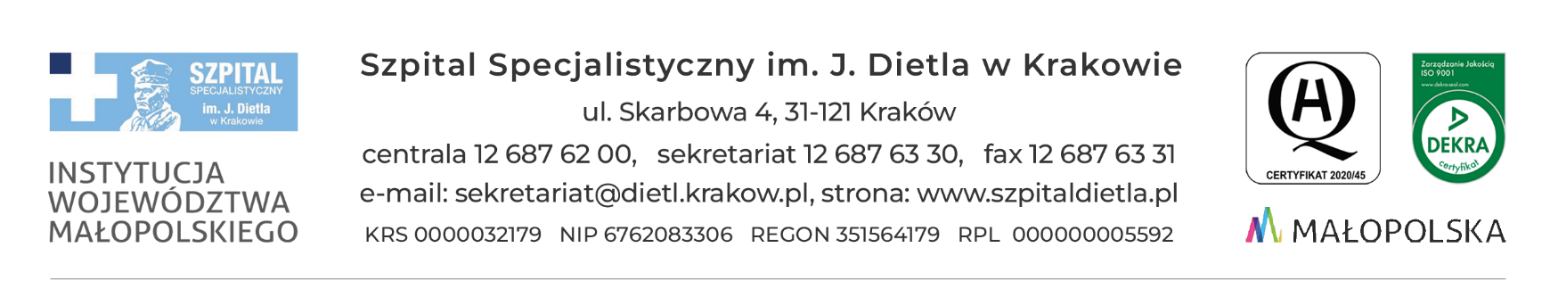 Kraków, dn. 19.07.2024 r. SZP-271/24-2/2024Do wszystkich zainteresowanychDot. sprawy: SZP/24/2024 - wyjaśnienie treści SWZDotyczy postępowania o udzielenie zamówienia publicznego na: Dostawa odczynników wraz z dzierżawą do oznaczania parametrów morfologii krwi na okres 3 lat. WYJAŚNIENIA TREŚCI SWZDziałając na podstawie art. 284 ust. 2 ustawy z dnia 11 września 2019 r. – Prawo zamówień publicznych (zwana dalej: PZP), Zamawiający przekazuje poniżej treść zapytań, które wpłynęły do Zamawiającego wraz z wyjaśnieniami:Pytanie 1 Dotyczy Umowy:Czy Zamawiający dopuści możliwość podpisania umowy w formie elektronicznej kwalifikowanym podpisem elektronicznym przez osobę uprawnioną, zgodnie z formą reprezentacji Wykonawcy określoną w rejestrze sądowym lub innym dokumencie, właściwym dla danej formy organizacyjnej Wykonawcy, albo przez osobę umocowaną (na podstawie pełnomocnictwa) przez osoby uprawnione?ODPOWIEDŹ: Zamawiający przewiduję taką formę podpisania umowy. Pytanie 2 Dotyczy SWZ, Zał. 4 do SWZ, Projekt Umowy §12 ust. 2:Uprzejmie o zastąpienie wyrażenia: „Dostawca zobowiązany jest (…)” na:„Dostawca w miarę możliwości poczyni starania (…)”.Zaznaczyć należy, że stan wojenny oraz wyjątkowy stanowi siłę wyższą (łac. vis maior), która może uniemożliwić dostawy towaru niezależnie od Wykonawcy – np. blokady dróg czy rekwirowanie samochodu dostawczego przez wojsko. Wojsko nie ma żadnych powiązań z Wykonawcą, stąd Wykonawca nie ma żadnego wpływu na ich działania.ODPOWIEDŹ: Zamawiający nie wyraża zgody. Pytanie 3Dotyczy SWZ, Zał. 4 do SWZ, Projekt Umowy §2 ust. 1:Czy Zamawiający dopuści możliwość dostawy bezpośrednio do miejsca magazynowania tj. magazyn laboratoryjny na ul. Skarbowej 1, bez wcześniejszego zgłaszania się do magazynu ogólnego Szpitala mieszczącego się pod innym adresem (ul. Skarbowa 4).ODPOWIEDŹ: Zamawiający nie wyraża zgody. Pytanie 4 Dotyczy SWZ, Zał. 4 do SWZ, Projekt Umowy §2 ust. 1:Czy Zamawiający wyrazi zgodę na usunięcie z formularza wymogu wskazania wartości handlowej w sytuacji gdy Wykonawca przenosi na siebie obowiązek ubezpieczenia wydzierżawianych urządzeń? Jeżeli tak proponujemy zapis:„Obowiązek ubezpieczenia wydzierżawianego urządzenia od wszystkich ryzyk leży po stronie Wydzierżawiającego (Wykonawcy).”ODPOWIEDŹ: Zamawiający nie wyraża zgody. Starszy specjalista ds. zamówień publicznychmgr inż. Kinga Polak-Wiatrowska